1234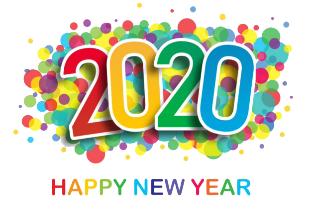 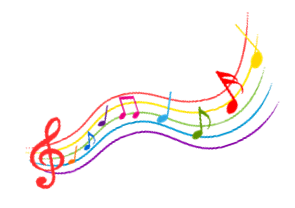 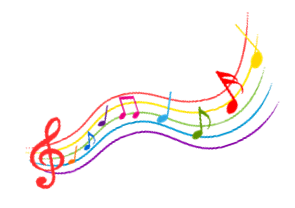 5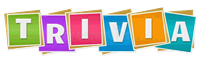 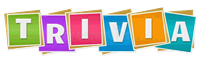 67891011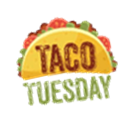 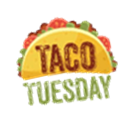 12131415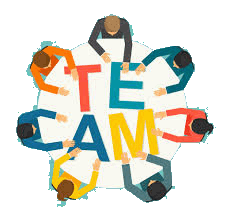 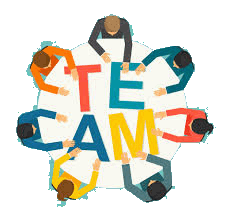 1617181920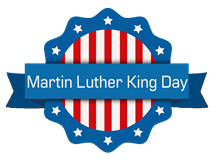 2122232425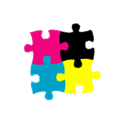 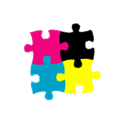 26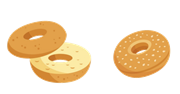 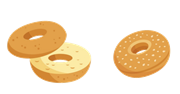 272829303112345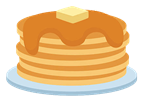 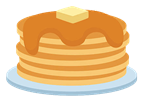 678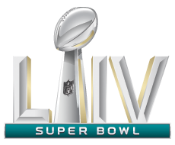 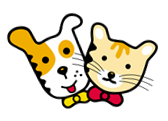 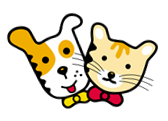 91011121314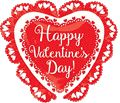 1516171819202122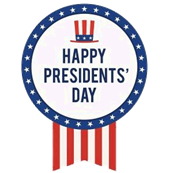 2324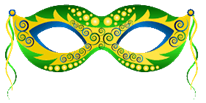 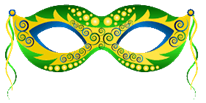 252627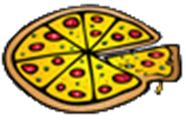 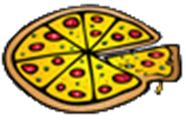 2829Sunday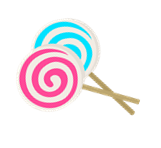 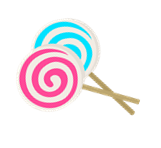 12345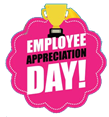 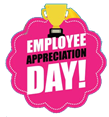 67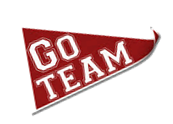 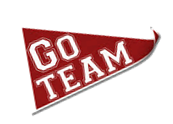 8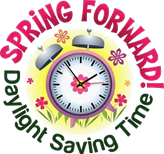 910111213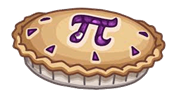 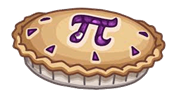 141516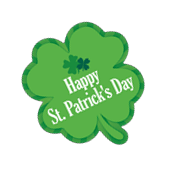 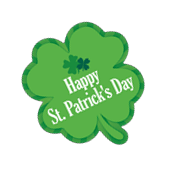 171819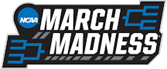 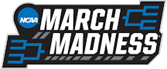 2021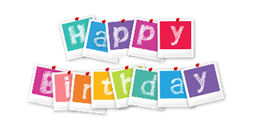 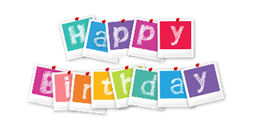 222324252627282930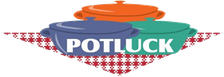 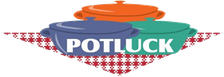 31Wednesday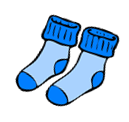 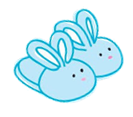 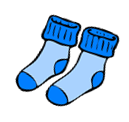 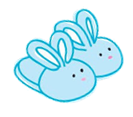 1234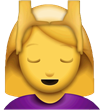 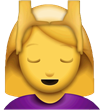 567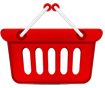 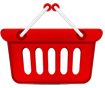 89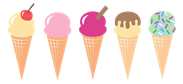 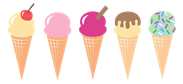 1011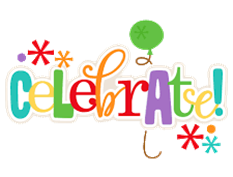 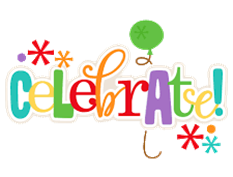 12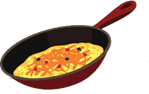 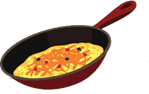 131415161718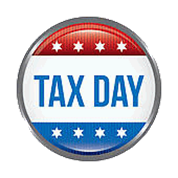 192021222324252627282930